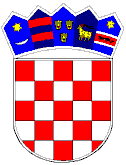 REPUBLIKA HRVATSKAVUKOVARSKO-SRIJEMSKA ŽUPANIJA OPĆINA TOVARNIK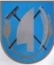  OPĆINSKO VIJEĆE                                                   KLASA:   021-05/19-02/09URBROJ: 2188/12-04-19-1Tovarnik, 18.12.2019. godineVIJEĆNICIMA OPĆINSKOG  VIJEĆAOPĆINE TOVARNIK                                                                                                                     - svima -Na temelju članka 33. Statuta Općine Tovarnik („Službeni vjesnik“ Vukovarsko srijemske- županije, broj 4/13, 14/13 i 1/18) i članka 60. Poslovnika Općinskog vijeća Općine Tovarnik („Službeni  vjesnik“  Vukovarsko srijemske- županije,  broj 4/13, 14/13, 5/17   ), s a z i v a m23. SJEDNICUOPĆINSKOG VIJEĆA OPĆINE TOVARNIK,koja će se održati 23. prosinca  2019. u  19 h, u Općinskoj vijećnici, A. G. Matoša 2, Tovarnik0.1.  Za sjednicu predlažem sljedeći dnevni red:1. Usvajanje zapisnika sa 22. sjednice Općinskog vijeća Općine Tovarnik  od 27.11.2019.,2.1. Prijedlog Odluke o drugim izmjenama i dopunama Proračuna za 2019.2.2. Prijedlog izmjene Plana razvojnih programa2.3.Prijedlog  odluke o drugim izmjenama Programa gradnje i objekata i uređaja komunalne infrastrukture za 2019.2.4. Prijedlog Odluke o drugim izmjenama Programa održavanja komunalne infrastrukture za 2019.2.5. Prijedlog Odluke  o drugim izmjenama i dopunama Programa korištenja sredstava ostvarenih od prodaje, zakupa, dugogodišnjeg zakupa poljoprivrednog zemljišta u vlasništva RH za 2019.2.6. Prijedlog izmjena Programa utroška sredstava od naknade za zadržavanje nezakonito izgrađenih zgrada2.7. Prijedlog izmjena Programa javnih potreba u sportu, kulturi i ostalih civilnih potreba2.8. Prijedlog Odluke o drugim izmjenama i dopunama Programa utroška sredstava od prodaje kuća i stanova u državnom vlasništvu na području posebne državne skrbi za Općinu Tovarnik za 2019.2.9. Prijedlog izmjena socijalnog programa za 2019.2.10. Prijedlog Odluke o izmjenama i dopunama Programa utroška sredstava od šumskog doprinosa za 2018. godinu3.1. Prijedlog Odluke o donošenju Proračuna za 2020. godinu i Projekcija Proračuna Općine Tovarnik za razdoblje 2021-20223.2. Prijedlog Odluke o izvršenju Proračuna za 2020.3.3. Prijedlog Odluke o usvajanju Plana razvojnih programa3.4. Prijedlog  odluke o usvajanju Programa gradnje i objekata i uređaja komunalne infrastrukture za 2020.3.5. Prijedlog Odluke o usvajanju Programa održavanja komunalne infrastrukture za 2020.3.6. Prijedlog Odluke  o usvajanju Programa korištenja sredstava ostvarenih od prodaje, zakupa, dugogodišnjeg zakupa poljoprivrednog zemljišta u vlasništva RH za 2020.3.7. Prijedlog Programa utroška sredstava ostvarenih od naknade za zadržavanje nezakonito izgrađenih zgrada u prostoru za 2020.3.8. Prijedlog Odluke o usvajanju Programa javnih potreba u športu, kulturi u ostalih potreba civilnog društva za 2020.3.9. Prijedlog Odluke o usvajanju Programa utroška sredstava od prodaje kuća i stanova u državnom vlasništvu na području posebne državne skrbi za Općinu Tovarnik za 2020.3.10. Prijedlog socijalnog Programa za 2020.3.11. Prijedlog Programa utroška sredstava od šumskog doprinosa za 2020. godinu4. Prijedlog Odluke o stipendijama za 2019/20205. Prijedlog Odluke o oslobađanju vraćanja stipendije studenata upisanih u akademsku godinu 2018/20196. Prijedlog Odluke o osnivanju vrtića7. Prijedlog Odluke za davanje suglasnosti  na cijenu vodne usluge crpljenja i odvoza otpadnih voda  iz sabirnih jama8. Prijedlog Odluke o usvajanju Analize stanja sustava civilne zaštite na području Općine Tovarnik za 2020.9.  Prijedlog Odluke o usvajanju Plana razvoja sustava CZ za 2020.10. Prijedlog Programa poticanja razvoja poduzetništva na području Općine Tovarnik za 2020.11. Prijedlog Odluke o financiranju političkih stranaka 12. Razno PREDSJEDNIK OPĆINSKOG  VIJEĆA                                                                                                                               Dubravko BlaškovićNAPOMENA:Temeljem članka 12. Zakona o pravu na pristup informacijama  (Narodne novine br. 25/13, 85/15 ) članaka  1. i 2. Odluke o prisustvovanju javnosti  ( Službeni vjesnik vukovarsko-srijemske županije br. 8/11 ) na sjednicama Općinskog vijeća Općine Tovarnik može prisustvovati  zainteresirana javnost  ( najviše pet ( 5 ) osoba  koje  prve prijave  svoj dolazak )  uz prethodnu najavu  dolaska  najkasnije tri dana prije održavanja sjednice Općinskog vijeća,  na broj mobitela  098 629 867 (predsjednik vijeća ).